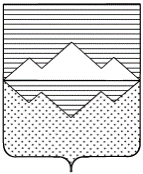 СОБРАНИЕ ДЕПУТАТОВСАТКИНСКОГО МУНИЦИПАЛЬНОГО РАЙОНАЧЕЛЯБИНСКОЙ ОБЛАСТИРЕШЕНИЕ____________________________________________________________________________________________от 22 декабря 2021 года №182/33г. СаткаО принятии части полномочий по решению вопросов местного значения муниципальных образований Саткинского муниципального районаВ целях приведения муниципальных правовых актов Саткинского муниципального района в соответствие с пунктом 5 статьи 179.4 Бюджетного кодекса Российской Федерации, Федеральным законом от 06.10.2003 № 131-ФЗ «Об общих принципах организации местного самоуправления в Российской Федерации», решением Собрания депутатов Саткинского  муниципального района от 28.10.2020 г. № 11/4 «О принятии Порядка заключения соглашений Администрацией Саткинского муниципального района с Администрациями городских  поселений, входящих в состав Саткинского муниципального района, о передаче (принятии) осуществления части полномочий по решению вопросов местного значения» и согласно решениям Совета депутатов: Бакальского городского поселения от 12.11.2021 г. № 119 «О передаче части полномочий по решению вопросов местного значения (заключения соглашения)», Бердяушского городского поселения от 12.11.2021 г. № 57/1 «О передаче части полномочий по решению вопросов местного значения (заключения соглашения)»,  Межевого городского поселения от 02.11.2021 г. № 146 «О передаче части полномочий по решению вопросов местного значения (заключения соглашения)», Сулеинского городского поселения от 19.11.2021 г. № 33 «О передаче части полномочий по решению вопросов местного значения (заключения соглашения)», СОБРАНИЕ ДЕПУТАТОВ САТКИНСКОГО МУНИЦИПАЛЬНОГО РАЙОНА РЕШАЕТ: Принять муниципальному образованию «Саткинский муниципальный район» часть полномочий по решению вопросов местного значения следующих муниципальных образований Саткинского муниципального района:Бакальского городского поселения на 2022 год и плановый период 2023-2024 годов, согласно приложению № 1 к настоящему решению;Бердяушского городского поселения на 2022 год и плановый период 2023-2024 годов, согласно приложению № 2 к настоящему решению;Межевое городского поселения на 2022 год и плановый период 2023-2024 годов, согласно приложению № 3 к настоящему решению;Сулеинское городское поселение на 2022 год и плановый период 2023-2024 годов, согласно приложению № 4 к настоящему решению.2. Администрации Саткинского муниципального района заключить соглашения о принятии части полномочий по решению вопросов местного значения, указанных в пункте 1 настоящего решения.3. Настоящее решение вступает в силу с даты подписания. 4. Настоящее решение подлежит официальному опубликованию в газете «Саткинский рабочий» и размещению на официальном сайте Администрации Саткинского муниципального района. 5. Контроль на комиссию по законодательству и местному самоуправлению - (председатель - Привалова Е.Р.).Глава Саткинского муниципального района                                                  А.А. ГлазковПриложение № 1 к решению Собрания депутатов Саткинского муниципального районаот 22.12.2021г. №182/33Перечень полномочий муниципального образования Бакальского городского поселения по решению вопросов местного значения на 2022 год и плановый период 2023-2024 годов, принимаемых на осуществление муниципальным образованием Саткинский муниципальный район1. Утверждение генеральных планов поселения, правил землепользования и застройки, утверждение подготовленной на основе генеральных планов поселения документации по планировке территории, выдача градостроительного плана земельного участка, расположенного в границах поселения, выдача разрешений на строительство (за исключением случаев, предусмотренных Градостроительным кодексом Российской Федерации, иными федеральными законами), разрешений на ввод объектов в эксплуатацию при осуществлении строительства, реконструкции объектов капитального строительства, расположенных на территории поселения, утверждение местных нормативов градостроительного проектирования поселений, резервирование земель и изъятие земельных участков в границах поселения для муниципальных нужд, осуществление муниципального земельного контроля в границах поселения, осуществление в случаях, предусмотренных Градостроительным кодексом Российской Федерации, осмотров зданий, сооружений и выдача рекомендаций об устранении выявленных в ходе таких осмотров нарушений, направление уведомления о соответствии указанных в уведомлении о планируемых строительстве или реконструкции объекта индивидуального жилищного строительства или садового дома (далее - уведомление о планируемом строительстве) параметров объекта индивидуального жилищного строительства или садового дома установленным параметрам и допустимости размещения объекта индивидуального жилищного строительства или садового дома на земельном участке, уведомления о несоответствии указанных в уведомлении о планируемом строительстве параметров объекта индивидуального жилищного строительства или садового дома установленным параметрам и (или) недопустимости размещения объекта индивидуального жилищного строительства или садового дома на земельном участке, уведомления о соответствии или несоответствии построенных или реконструированных объекта индивидуального жилищного строительства или садового дома требованиям законодательства о градостроительной деятельности при строительстве или реконструкции объектов индивидуального жилищного строительства или садовых домов на земельных участках, расположенных на территориях поселений, принятие в соответствии с гражданским законодательством Российской Федерации решения о сносе самовольной постройки, решения о сносе самовольной постройки или ее приведении в соответствие с предельными параметрами разрешенного строительства, реконструкции объектов капитального строительства, установленными правилами землепользования и застройки, документацией по планировке территории, или обязательными требованиями к параметрам объектов капитального строительства, установленными федеральными законами (далее также - приведение в соответствие с установленными требованиями), решения об изъятии земельного участка, не используемого по целевому назначению или используемого с нарушением законодательства Российской Федерации, осуществление сноса самовольной постройки или ее приведения в соответствие с установленными требованиями в случаях, предусмотренных Градостроительным кодексом Российской Федерации, в части:1) разработка генерального плана поселения и внесения в них изменений;2) разработка правил землепользования и застройки и внесения в них изменений;3) разработка и утверждение подготовленных на основе генеральных планов поселения, документации по планировке территории;4) разработка и выдача градостроительного плана земельного участка;5) выдача разрешения на строительство, разрешений на ввод объектов в эксплуатацию при осуществлении строительства, реконструкции объектов капитального строительства, расположенных на территории поселения;6) выдача уведомления о соответствии указанных в уведомлении о планируемых     строительстве или реконструкции объекта индивидуального жилищного    строительства или садового дома параметров объекта индивидуального   жилищного строительства или садового дома установленным параметрам и допустимости размещения объекта индивидуального жилищного строительства или садового дома на земельном участке;7) выдача уведомления о несоответствии указанных в уведомлении о планируемых строительстве или реконструкции объекта индивидуального жилищного строительства или садового дома параметров объекта индивидуального жилищного строительства или садового дома установленным параметрам и (или) недопустимости размещения объекта индивидуального жилищного строительства или садового дома на земельном участке;8) выдача  уведомления о соответствии построенных или реконструированных объекта   индивидуального жилищного строительства или садового дома требованиям             законодательства о градостроительной деятельности;9) выдача уведомления о несоответствии построенных или реконструированных объекта   индивидуального жилищного строительства или садового дома требованиям             законодательства о градостроительной деятельности; 10) выдача уведомления  на снос  объекта  капитального строительства;11) выдача уведомления о   завершении  сноса  объекта  капитального строительства;12) выполнение цифровых ортофотопланов;13) выполнение работ по инжерено-геодезическим изысканиям;14) выдача акта освидетельствования проведения основных работ по строительству (реконструкции) объекта индивидуального жилищного строительства, осуществляемому с привлечением средств материнского (семейного) капитала.2. В сфере развития малого и среднего предпринимательства, в части создание условий для развития малого и среднего предпринимательства.3. Обеспечение проживающих в поселении и нуждающихся в жилых помещениях малоимущих граждан жилыми помещениями, организация строительства и содержания муниципального жилищного фонда, создание условий для жилищного строительства, осуществление муниципального жилищного контроля, а также иных полномочий органов местного самоуправления в соответствии с жилищным законодательством, в части:1) оказание молодым семьям государственной поддержки для улучшения жилищных условий.Приложение № 2 к решению Собрания депутатов Саткинского муниципального района от 22.12.2021г. №182/33Перечень полномочий муниципального образования Бердяушского городского поселения по решению вопросов местного значения на 2022 год и плановый период 2023-2024  годов, принимаемых на осуществление муниципальным образованием Саткинский муниципальный район1. Утверждение генеральных планов поселения, правил землепользования и застройки, утверждение подготовленной на основе генеральных планов поселения документации по планировке территории, выдача градостроительного плана земельного участка, расположенного в границах поселения, выдача разрешений на строительство (за исключением случаев, предусмотренных Градостроительным кодексом Российской Федерации, иными федеральными законами), разрешений на ввод объектов в эксплуатацию при осуществлении строительства, реконструкции объектов капитального строительства, расположенных на территории поселения, утверждение местных нормативов градостроительного проектирования поселений, резервирование земель и изъятие земельных участков в границах поселения для муниципальных нужд, осуществление муниципального земельного контроля в границах поселения, осуществление в случаях, предусмотренных Градостроительным кодексом Российской Федерации, осмотров зданий, сооружений и выдача рекомендаций об устранении выявленных в ходе таких осмотров нарушений, направление уведомления о соответствии указанных в уведомлении о планируемых строительстве или реконструкции объекта индивидуального жилищного строительства или садового дома (далее - уведомление о планируемом строительстве) параметров объекта индивидуального жилищного строительства или садового дома установленным параметрам и допустимости размещения объекта индивидуального жилищного строительства или садового дома на земельном участке, уведомления о несоответствии указанных в уведомлении о планируемом строительстве параметров объекта индивидуального жилищного строительства или садового дома установленным параметрам и (или) недопустимости размещения объекта индивидуального жилищного строительства или садового дома на земельном участке, уведомления о соответствии или несоответствии построенных или реконструированных объекта индивидуального жилищного строительства или садового дома требованиям законодательства о градостроительной деятельности при строительстве или реконструкции объектов индивидуального жилищного строительства или садовых домов на земельных участках, расположенных на территориях поселений, принятие в соответствии с гражданским законодательством Российской Федерации решения о сносе самовольной постройки, решения о сносе самовольной постройки или ее приведении в соответствие с предельными параметрами разрешенного строительства, реконструкции объектов капитального строительства, установленными правилами землепользования и застройки, документацией по планировке территории, или обязательными требованиями к параметрам объектов капитального строительства, установленными федеральными законами (далее также - приведение в соответствие с установленными требованиями), решения об изъятии земельного участка, не используемого по целевому назначению или используемого с нарушением законодательства Российской Федерации, осуществление сноса самовольной постройки или ее приведения в соответствие с установленными требованиями в случаях, предусмотренных Градостроительным кодексом Российской Федерации, в части:1) разработка генерального плана поселения и внесения в них изменений;2) разработка правил землепользования и застройки и внесения в них изменений;3) разработка и утверждение подготовленных на основе генеральных планов поселения, документации по планировке территории;4) разработка и выдача градостроительного плана земельного участка;5) выдача разрешения на строительство, разрешений на ввод объектов в эксплуатацию при осуществлении строительства, реконструкции объектов капитального строительства, расположенных на территории поселения;6) выдача уведомления о соответствии указанных в уведомлении о планируемых     строительстве или реконструкции объекта индивидуального жилищного    строительства или садового дома параметров объекта индивидуального   жилищного строительства или садового дома установленным параметрам и допустимости размещения объекта индивидуального жилищного строительства или садового дома на земельном участке;7) выдача уведомления о несоответствии указанных в уведомлении о планируемых строительстве или реконструкции объекта индивидуального жилищного строительства или садового дома параметров объекта индивидуального жилищного строительства или садового дома установленным параметрам и (или) недопустимости размещения объекта индивидуального жилищного строительства или садового дома на земельном участке;8) выдача  уведомления о соответствии построенных или реконструированных объекта   индивидуального жилищного строительства или садового дома требованиям             законодательства о градостроительной деятельности;9) выдача уведомления о несоответствии построенных, или реконструированных объекта   индивидуального жилищного строительства или садового дома требованиям             законодательства о градостроительной деятельности; 10) выдача уведомления  на снос  объекта  капитального строительства;11) выдача уведомления о   завершении  сноса  объекта  капитального строительства;12) выполнение цифровых ортофотопланов;13) выполнение работ по инжерено-геодезическим изысканиям;2. Содействие в развитии сельскохозяйственного производства, в части создание условий для развития малого и среднего предпринимательства..3. Обеспечение проживающих в поселении и нуждающихся в жилых помещениях малоимущих граждан жилыми помещениями, организация строительства и содержания муниципального жилищного фонда, создание условий для жилищного строительства, осуществление муниципального жилищного контроля, а также иных полномочий органов местного самоуправления в соответствии с жилищным законодательством, в части:1) оказание молодым семьям государственной поддержки для улучшения жилищных условий.Приложение № 3 к решению Собрания депутатов Саткинского муниципального района от 22.12.2021г. №182/33Перечень полномочий муниципального образования Межевого городского поселения по решению вопросов местного значения на 2022 год и плановый период 2023-2024  годов, принимаемых на осуществление муниципальным образованием Саткинский муниципальный район1. Утверждение генеральных планов поселения, правил землепользования и застройки, утверждение подготовленной на основе генеральных планов поселения документации по планировке территории, выдача градостроительного плана земельного участка, расположенного в границах поселения, выдача разрешений на строительство (за исключением случаев, предусмотренных Градостроительным кодексом Российской Федерации, иными федеральными законами), разрешений на ввод объектов в эксплуатацию при осуществлении строительства, реконструкции объектов капитального строительства, расположенных на территории поселения, утверждение местных нормативов градостроительного проектирования поселений, резервирование земель и изъятие земельных участков в границах поселения для муниципальных нужд, осуществление муниципального земельного контроля в границах поселения, осуществление в случаях, предусмотренных Градостроительным кодексом Российской Федерации, осмотров зданий, сооружений и выдача рекомендаций об устранении выявленных в ходе таких осмотров нарушений, направление уведомления о соответствии указанных в уведомлении о планируемых строительстве или реконструкции объекта индивидуального жилищного строительства или садового дома (далее - уведомление о планируемом строительстве) параметров объекта индивидуального жилищного строительства или садового дома установленным параметрам и допустимости размещения объекта индивидуального жилищного строительства или садового дома на земельном участке, уведомления о несоответствии указанных в уведомлении о планируемом строительстве параметров объекта индивидуального жилищного строительства или садового дома установленным параметрам и (или) недопустимости размещения объекта индивидуального жилищного строительства или садового дома на земельном участке, уведомления о соответствии или несоответствии построенных или реконструированных объекта индивидуального жилищного строительства или садового дома требованиям законодательства о градостроительной деятельности при строительстве или реконструкции объектов индивидуального жилищного строительства или садовых домов на земельных участках, расположенных на территориях поселений, принятие в соответствии с гражданским законодательством Российской Федерации решения о сносе самовольной постройки, решения о сносе самовольной постройки или ее приведении в соответствие с предельными параметрами разрешенного строительства, реконструкции объектов капитального строительства, установленными правилами землепользования и застройки, документацией по планировке территории, или обязательными требованиями к параметрам объектов капитального строительства, установленными федеральными законами (далее также - приведение в соответствие с установленными требованиями), решения об изъятии земельного участка, не используемого по целевому назначению или используемого с нарушением законодательства Российской Федерации, осуществление сноса самовольной постройки или ее приведения в соответствие с установленными требованиями в случаях, предусмотренных Градостроительным кодексом Российской Федерации, в части:1) разработка и выдача градостроительного плана земельного участка;2) выдача разрешения на строительство, разрешений на ввод объектов в эксплуатацию при осуществлении строительства, реконструкции объектов капитального строительства, расположенных на территории поселения;3) выдача уведомления о соответствии указанных в уведомлении о планируемых     строительстве или реконструкции объекта индивидуального жилищного    строительства или садового дома параметров объекта индивидуального   жилищного строительства или садового дома установленным параметрам и допустимости размещения объекта индивидуального жилищного строительства или садового дома на земельном участке;4) выдача уведомления о несоответствии указанных в уведомлении о планируемых строительстве или реконструкции объекта индивидуального жилищного строительства или садового дома параметров объекта индивидуального жилищного строительства или садового дома установленным параметрам и (или) недопустимости размещения объекта индивидуального жилищного строительства или садового дома на земельном участке;5) выдача  уведомления о соответствии построенных или реконструированных объекта   индивидуального жилищного строительства или садового дома требованиям             законодательства о градостроительной деятельности;6) выдача уведомления о несоответствии построенных или реконструированных объекта   индивидуального жилищного строительства или садового дома требованиям             законодательства о градостроительной деятельности; 7) выдача уведомления  на снос  объекта  капитального строительства;8) выдача уведомления о   завершении  сноса  объекта  капитального строительства;9) выполнение цифровых ротофотопланов;10) выполнение работ по инжерено-геодезическим изысканиям;11) выдача акта освидетельствования проведения основных работ по строительству (реконструкции) объекта индивидуального жилищного строительства, осуществляемому с привлечением средств материнского (семейного) капитала. 2. Содействие в развитии сельскохозяйственного производства, в части создание условий для развития малого и среднего предпринимательства.3. Обеспечение проживающих в поселении и нуждающихся в жилых помещениях малоимущих граждан жилыми помещениями, организация строительства и содержания муниципального жилищного фонда, создание условий для жилищного строительства, осуществление муниципального жилищного контроля, а также иных полномочий органов местного самоуправления в соответствии с жилищным законодательством, в части:1) оказание молодым семьям государственной поддержки для улучшения жилищных условий.Приложение № 4 к решению Собрания депутатов Саткинского муниципального районаот 21.12.2021г. №182/33Перечень полномочий муниципального образования Сулеинского городского поселения по решению вопросов местного значения на 2022 год и плановый период 2023-2024 годов, принимаемых на осуществление муниципальным образованием Саткинский муниципальный район1. Утверждение генеральных планов поселения, правил землепользования и застройки, утверждение подготовленной на основе генеральных планов поселения документации по планировке территории, выдача градостроительного плана земельного участка, расположенного в границах поселения, выдача разрешений на строительство (за исключением случаев, предусмотренных Градостроительным кодексом Российской Федерации, иными федеральными законами), разрешений на ввод объектов в эксплуатацию при осуществлении строительства, реконструкции объектов капитального строительства, расположенных на территории поселения, утверждение местных нормативов градостроительного проектирования поселений, резервирование земель и изъятие земельных участков в границах поселения для муниципальных нужд, осуществление муниципального земельного контроля в границах поселения, осуществление в случаях, предусмотренных Градостроительным кодексом Российской Федерации, осмотров зданий, сооружений и выдача рекомендаций об устранении выявленных в ходе таких осмотров нарушений, направление уведомления о соответствии указанных в уведомлении о планируемых строительстве или реконструкции объекта индивидуального жилищного строительства или садового дома (далее - уведомление о планируемом строительстве) параметров объекта индивидуального жилищного строительства или садового дома установленным параметрам и допустимости размещения объекта индивидуального жилищного строительства или садового дома на земельном участке, уведомления о несоответствии указанных в уведомлении о планируемом строительстве параметров объекта индивидуального жилищного строительства или садового дома установленным параметрам и (или) недопустимости размещения объекта индивидуального жилищного строительства или садового дома на земельном участке, уведомления о соответствии или несоответствии построенных или реконструированных объекта индивидуального жилищного строительства или садового дома требованиям законодательства о градостроительной деятельности при строительстве или реконструкции объектов индивидуального жилищного строительства или садовых домов на земельных участках, расположенных на территориях поселений, принятие в соответствии с гражданским законодательством Российской Федерации решения о сносе самовольной постройки, решения о сносе самовольной постройки или ее приведении в соответствие с предельными параметрами разрешенного строительства, реконструкции объектов капитального строительства, установленными правилами землепользования и застройки, документацией по планировке территории, или обязательными требованиями к параметрам объектов капитального строительства, установленными федеральными законами (далее также - приведение в соответствие с установленными требованиями), решения об изъятии земельного участка, не используемого по целевому назначению или используемого с нарушением законодательства Российской Федерации, осуществление сноса самовольной постройки или ее приведения в соответствие с установленными требованиями в случаях, предусмотренных Градостроительным кодексом Российской Федерации, в части:1) разработка генерального плана поселения и внесения в них изменений;2) разработка правил землепользования и застройки и внесения в них изменений;3) разработка и утверждение подготовленных на основе генеральных планов поселения, документации по планировке территории;4) разработка и выдача градостроительного плана земельного участка;5) выдача разрешения на строительство, разрешений на ввод объектов в эксплуатацию при осуществлении строительства, реконструкции объектов капитального строительства, расположенных на территории поселения;6) выдача уведомления о соответствии указанных в уведомлении о планируемых     строительстве или реконструкции объекта индивидуального жилищного    строительства или садового дома параметров объекта индивидуального   жилищного строительства или садового дома установленным параметрам и допустимости размещения объекта индивидуального жилищного строительства или садового дома на земельном участке;7) выдача уведомления о несоответствии указанных в уведомлении о планируемых строительстве или реконструкции объекта индивидуального жилищного строительства или садового дома параметров объекта индивидуального жилищного строительства или садового дома установленным параметрам и (или) недопустимости размещения объекта индивидуального жилищного строительства или садового дома на земельном участке;8) выдача  уведомления о соответствии построенных или реконструированных объекта   индивидуального жилищного строительства или садового дома требованиям             законодательства о градостроительной деятельности;9) выдача уведомления о несоответствии построенных или реконструированных объекта   индивидуального жилищного строительства или садового дома требованиям             законодательства о градостроительной деятельности; 10) выдача уведомления  на снос  объекта  капитального строительства;11) выдача уведомления о   завершении  сноса  объекта  капитального строительства;12) выполнение цифровых ортофотопланов;13) выполнение работ по инжерено-геодезическим изысканиям;14) выдача акта освидетельствования проведения основных работ по строительству (реконструкции) объекта индивидуального жилищного строительства, осуществляемому с привлечением средств материнского (семейного) капитала.2. В сфере развития малого и среднего предпринимательства, в части создание условий для развития малого и среднего предпринимательства.3. Обеспечение проживающих в поселении и нуждающихся в жилых помещениях малоимущих граждан жилыми помещениями, организация строительства и содержания муниципального жилищного фонда, создание условий для жилищного строительства, осуществление муниципального жилищного контроля, а также иных полномочий органов местного самоуправления в соответствии с жилищным законодательством, в части:1) оказание молодым семьям государственной поддержки для улучшения жилищных условий.